Functional/Full-Scale Exercise Evaluation Form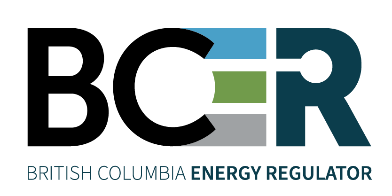 The BC Energy Regulator (BCER) evaluates emergency exercises as part of our safety management program, supporting our commitment to public trust and access to energy information. Through exercises, the BCER can confirm each company has the trained and certified staff and resources identified in their emergency response plan, that staff participating in the exercise are knowledgeable in their roles and responsibilities during incidents and emergencies, and that they can act effectively to provide for public safety and environmental protection.Assessment of emergency management exercises supports the effective stewardship of our natural resources and contributes to the BCER’s overall understanding of the safety culture within each company. Our intent is to provide each permit holder with a fair and accurate account of how their staff met regulatory expectations and to identify any areas of concern or necessary remedial actions which the exercise may have highlighted.The tool has been designed for use across the full range of exercise types, and there may be occasions when some fields within the form are not applicable due to the type or design of a specific exercise.  In such cases, the overall assessment may be adjusted to reflect the elements that were present and evaluated.The BC Energy Regulator works with many Indigenous communities across the province, and it is our intention that each have the opportunity to understand how the BCER regulates and ensures the protection of persons, the environment and culturally sensitive areas. This activity is also supported through the Natural Resource Aboriginal Liaison Program and is being extended to include invitations to representatives of Indigenous groups to attend and observe exercises with BCER staff.The purpose of an emergency management exercise is to provide all participants with an opportunity to take part in a validation of the response plans, structures, and interdependencies in a realistic and meaningful way.  We encourage job-shadowing and mentorship during exercises by a permit holder’s response team as effective ways to build depth and resilience within the organization, as these are important attributes of an effective emergency management program.It is important that a common vision exists between evaluators and exercise participants of these key objectives:The evaluation tool on the following pages has been developed in consultation with experienced emergency management professionals, and reflects priorities and requirements embedded in CSA Z246.2, “Emergency Preparedness and Response for Petroleum and Natural Gas Industry Systems” which is included as part of the BC Energy Regulator’s Emergency Management Regulation.Promote overall emergency preparednessTest a new plan or amendments to a planReveal planning weaknessesIdentify potential resource gapsTest equipment and standard operating proceduresImprove coordinationClarify role and responsibilitiesImprove individual performance Demonstrate operational capabilityFulfill regulatory requirements Additional benefits that may achieved through emergency management exercises include:Gain public recognition of the emergency management program. Develop confidence in the knowledge and skills necessary to act effectively during emergencies.Additional benefits that may achieved through emergency management exercises include:Gain public recognition of the emergency management program. Develop confidence in the knowledge and skills necessary to act effectively during emergencies.Permit Holder NameDate & TimeDate: Start Time:				End Time:LocationBCER Auditor(s) in AttendanceOther Agencies in AttendanceIndigenous Observer Participation  Yes     No       N/APerson & Company Conducting ExerciseExercise Scenario Submission  Yes     No       N/AName of ERP ExercisedType of Exercise  Functional     Full-ScaleFields/Facilities ExercisedEOC Exercised  Yes     No       N/AArea of BCER Evaluation  Field     ICP       EOC       Other:PersonnelPermitholder plan for exercising field personnel not in attendance:First exercise participants     Yes   How many? _____________       No     
ItemItemObserved ConditionScore0 to 4Needs ImprovementObservations & TimesSection 1: PREPARATIONSection 1: PREPARATIONSection 1: PREPARATIONSection 1: PREPARATIONSection 1: PREPARATIONSection 1: PREPARATIONPre-ExercisePre-ExercisePre-ExercisePre-ExercisePre-ExercisePre-Exercise1.1Was there a sign in sheet for participants?1.2Did the exercise have objectives?1.3Were rules set out for the exercise?1.4Does the company use the ICS system effectively?1.5Were inputs used in the exercise?Emergency Response PlansEmergency Response PlansEmergency Response PlansEmergency Response PlansEmergency Response PlansEmergency Response Plans1.6Do all supplemental ERPs have the same date or version?1.7Has the supplemental ERP been updated in the last year?Revision date:1.8Has the core ERP been updated in the last year?Revision date:1.9Did all participants have an ERP manual or some form of it?Truck book, electronic access, hard copy, etc.Section 2: EXERCISE ACTIONSSection 2: EXERCISE ACTIONSSection 2: EXERCISE ACTIONSSection 2: EXERCISE ACTIONSSection 2: EXERCISE ACTIONSSection 2: EXERCISE ACTIONSInternal Communication & Information Sharing ProcessesInternal Communication & Information Sharing ProcessesInternal Communication & Information Sharing ProcessesInternal Communication & Information Sharing ProcessesInternal Communication & Information Sharing ProcessesInternal Communication & Information Sharing Processes2.1Did the first person on site activate the ERP in a timely manner?2.2Was a primary mode of communication discussed and designated for the emergency?2.3Was a backup communication system selected or discussed? 2.4When incident management spans multiple time zones, was a single zone used for all records / communications?2.5Were call times set?External updates, field safety check-ins, etc. 2.6Were set times given and adhered to for incident briefing meetings?2.7Did each key ICS role attend briefings and give a status update report?2.8Did briefings effectively convey essential information in a concise, timely and accurate manner? 2.9Were subordinates of assigned roles appropriately updated?2.10Did key positions name a designated alternate if leaving the ICP / EOC for other calls or meetings?External CommunicationExternal CommunicationExternal CommunicationExternal CommunicationExternal CommunicationExternal Communication2.11Was EMBC contacted within one hour?2.12Was all essential contact information listed in the ERP correctly?2.13Was a method of communicating with external responders established/ tested?2.14Was the BCER updated regularly?2.15Were all appropriate agencies and authorities contacted? EMBC (Includes BCMOE, BCER)         Federal Agencies (ENV, CCG, ETC) MOTI/Public Works    FLNRORD WorkSafe                       RCMP Local Gov. Auth.          Local Indig. Auth. Local School District     Local Health Auth.2.16Was the external communication strategy or procedure consistent with what is listed in the ERP?  2.17Were media releases coordinated with BCER?Emergency LevelEmergency LevelEmergency LevelEmergency LevelEmergency LevelEmergency Level2.18Was the level of emergency selected promptly?2.19Was the risk matrix applied appropriately?2.20Was the level of emergency confirmed with the BCER?Action Plan and Response PrioritiesAction Plan and Response PrioritiesAction Plan and Response PrioritiesAction Plan and Response PrioritiesAction Plan and Response PrioritiesAction Plan and Response Priorities2.21Was an Incident Action Plan (IAP) created with appropriate information?2.22Were correct response priorities used?1. Responder Safety
2. Public Safety
3. Control of the Incident2.23Was the IAP updated throughout the incident?2.24Did responders have a clear understanding of, and act promptly on, relevant immediate tactical priorities?Hazard AssessmentHazard AssessmentHazard AssessmentHazard AssessmentHazard AssessmentHazard Assessment2.25Were the hazard procedures or material safety sheets referenced in the ERP?2.26Was a situational assessment or site safety plan completed prior to entering the site of the incident?2.27Were mitigations for risks to responders developed and implemented prior to on-site response actions? Ignition sources, air monitoring, exposures, tracking air time for SCBAs, etc.Mapping & Hazard Response Zone Determination (HRZ)Mapping & Hazard Response Zone Determination (HRZ)Mapping & Hazard Response Zone Determination (HRZ)Mapping & Hazard Response Zone Determination (HRZ)Mapping & Hazard Response Zone Determination (HRZ)Mapping & Hazard Response Zone Determination (HRZ)2.28Was the map pulled out and referenced when the incident started?2.29Was an HRZ for the hazard determined and communicated effectively?2.30Was the HRZ reviewed and updated if the nature of the incident evolved?2.31Was the map correct and did it contain all essential information?2.32Was the map regularly updated and posted or digitally shared for everyone to see?2.33Were personnel able to interpret the map well?Roles & AssignmentsRoles & AssignmentsRoles & AssignmentsRoles & AssignmentsRoles & AssignmentsRoles & Assignments2.34Were roles assigned appropriate for the needs of the response?2.35Did the Incident Commander have a working knowledge of section responsibilities and assume roles that were not assigned?2.36Did the responders adhere to their assigned roles?2.37Was span of control maintained? 
Ideally 3-72.38Was a chain of command understood during the exercise?2.39Were the names and phone numbers of the roles documented on a chart or whiteboard and made accessible for all responders?2.40Did external agencies / local authorities assume key roles in the response?2.41Did everyone have and use roles & responsibility checklists or quick start guides? 2.42Were appropriate forms easily available for, and used by, each assigned role? Residents, Transients & Area AccessResidents, Transients & Area AccessResidents, Transients & Area AccessResidents, Transients & Area AccessResidents, Transients & Area AccessResidents, Transients & Area Access2.43Was the resident section of the ERP referenced?2.44Was there discussion on how potentially affected public would be contacted?Residents/renters, industry users, tenure holders, cultural & recreational users, local Indigenous Nations, etc.2.45Were impacted parties sheltered/evacuated in a timely manner with appropriate prioritization?2.46Were residents given appropriate information on how to evacuate or shelter as needed?2.47Were there enough available resources to evacuate/shelter the public?2.48Was a reception center opened and staffed in a timely manner?2.49Were an appropriate number and type of rovers dispatched quickly?2.50Were roadblocks determined in appropriate locations and set up in a timely manner?2.51Were there enough resources for roadblocks, including kits?2.52Was a closure order requested from an applicable agency in a timely manner?2.53Were actions taken to prevent access into the HRZ by other means?Railways, water courses, etc.2.54Was a NOTAM / NOTMAR order considered?2.55Was consideration given to notification of schools and school buses?2.56Was consideration given to potential impact on animals and livestock?Command PostsCommand PostsCommand PostsCommand PostsCommand PostsCommand Posts2.57Were command posts (ICP/EOC) established and communicated?2.58Were check in procedures established and utilized for each post/site?2.59Was a staging area established, communicated, and effectively managed for external resources to report to?2.60Were EOC staff involved in the exercise?2.61Did the personnel at the EOC understand their role?2.62Were incident events recorded and posted so everyone could see?2.63Did command posts have and use good visual references?ICS Org Chart, Incident Action Plan, Hazard Assessment, etc.Mitigation ActionsMitigation ActionsMitigation ActionsMitigation ActionsMitigation ActionsMitigation Actions2.64Was active air sampling initiated by company personnel immediately?2.65Was mobile air monitoring called and dispatched promptly from nearest available center?2.66Was the air monitoring procedure used consistent with that listed in the ERP?2.67Was there consideration for how the hazard might impact wider areas or remain over a length of time? 2.68Did the company properly follow their ignition criteria and procedures?2.69Were liquid spills contained promptly?2.70Were sensitive environmental or cultural receptors considered? EquipmentEquipmentEquipmentEquipmentEquipmentEquipment2.71Was permitholder equipment available?2.72Were necessary external equipment and resources promptly located?2.73Was essential first response equipment accessible in 2 hours or less?2.74Did responders deploy/test/verify equipment for functionality? Stand-Down ProcessesStand-Down ProcessesStand-Down ProcessesStand-Down ProcessesStand-Down ProcessesStand-Down Processes2.75Was the decision to downgrade/stand-down the incident done in consultation with the BCER?2.76Were any evacuated public notified to return to their homes?2.77Was decontamination considered or in place during the exercise?2.78Were Indigenous Nations, local authorities and external agencies notified when the response phase was completed?2.79Was consideration given to securing the site and evidence for investigation?Section 3: POST EXERCISESection 3: POST EXERCISESection 3: POST EXERCISESection 3: POST EXERCISESection 3: POST EXERCISESection 3: POST EXERCISE3.1Was the ERP or some form of it referenced during the exercise?3.2Were participants easily able to find key information in the ERP?3.3Were facilitators used to evaluate the exercise at the site, ICP, and EOC?3.4Were forms collected after the exercise?3.5Was an exercise debrief held and were comments and action items captured?3.6Were exercise goals and objectives met?3.7Were the action items from the last exercise completed?ADDITIONAL OBSERVATIONSEXERCISE OUTCOME:      OBSERVATIONSSuccessesOpportunities For ImprovementCONDITIONS AND REQUIREMENTSBCER SIGN OFFBCER Staff Member:                                           Date:  BCER Staff Member:                                                                           Date:  COMPANY REPRESENTATIVE RECEIVING FORMComments
Note: Plans to address deficiencies should be included in permit holder’s own post-exercise reportAcknowledgement of receipt and contents of the evaluation:	Senior Company Representative Name: ___________________________________________________________	Senior Company Representative Signature: ________________________________________________________	Date: _______________________________________________________________________________________